PROIECT DE ACTIVITATE DIDACTICĂ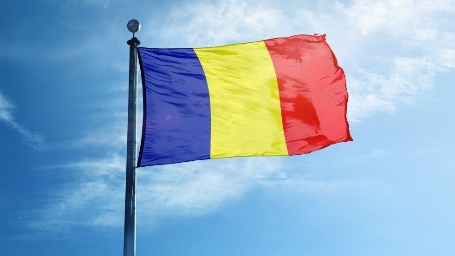 Unitatea de învățământ : G.P.N. RădeștiEducatoare : prof. înv. preșcolar Panainte Costinela- ElenaGrupa : micăData : 27 noiembrie 2020Tema anuală : Cine sunt/suntem?Tema proiect tematic : Eu și lumea meaSubtema : Suntem românași mândriDomeniul : Domeniul limbă și comunicareTema activității : „Țara mea” (autor necunoscut)Mijloc de realizare : memorizareObiective operaționale :O1- să memoreze conținutul poeziei O2- Să redea corect și expresiv intonația, accentul, pauza, ritmul, tonul și nuanțarea vocii în timpul recitării;O3- să-și îmbogățească vocabularul cu noi cuvinte și expresii;Strategia didactică :Metodologia didactică : conversația, observația, explicația,  expunerea, exercițiulMijloace de învățământ : planșe semnificative pentru poezie, drapelul, ecusoane- recompenseForme de organizare : frontală, pe grupuri, individualăTipul lecției : comunicare/asimilare de noi conținuturiMetode de evaluare : orală Material bibliografic : Curriculum pentru învățământ preșcolar, București, 2009Durata : 20 minuteDEMERSUL DIDACTICNr. crt.EvenimenteleactivitățiiOb.op.Conținuturile esențializate ale activitățiiStrategia didacticăEvaluare 1MomentorganizatoricSe aerisește sala de grupă; se aranjează scaunele copiilor în formă de semicerc; se pregătește materialul didactic; se introduc copiii în sala de grupă și se controlează ținuta acestora.2Captarea atențieiSe realizează prin prezentarea drapelului țării noastre și a unui album cu imagini din diferite regiuni din țară.3Reactualizarea cunoștințelor anterioareSe poartă o mică discuție despre țara noastră pe înțelesul copiilor.Conversația Orală 4Enunțarea obiectivelor și a temei activitățiiSe prezintă în termeni accesibili tema și obiectivele activității, solicitând copiilor atenție și implicare.ExpunereaConversația 5Dirijarea învățăriiRecitarea model a poezieiEducatoarea recită clar și expresiv poezia în întregime, iar la cea de-a doua recitare va indica elementele semnificative din poezie. Pentru cea de-a treia recitare educatoarea insistă pe executarea gesturilor și mimicii necesare.Expunerea Exercițiul 6Obținerea performanțeiO1O2Repetarea poeziei de către copiii. Învățarea poeziei se realizează pe unități logice – strofa 1, strofele 1- 2,  cu reluarea fiecărei unități anterioare învățate de fiecare dată.Un număr de 3-5 copii recită pe unități logice; 3-4 copii recită poezia global, iar în final se recită poezia în lanț. Se va insista pe recitarea corectă, clară și expresivă a versurilor.Exercițiul Orală 7Asigurarea transferuluiO3Se insistă asupra explicării unor cuvinte noi și expresii întâlnite pe parcursul recitării poeziei. Se fixează cuvintele și expresiile noi  întâlnite în poezie.Se formează propoziții  cu acestea.Explicația ConversațiaProblematizareaOrală 8Evaluarea Se realizează aprecieri individuale și colective asupra activității desfășurate, se oferă recompense (ecusoane tricolore)Conversația 9.Retenția Se fixează titlul poeziei și semnificația .Conversația Orală 